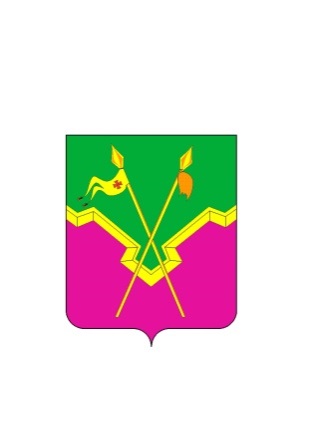 АДМИНИСТРАЦИЯЕЙСКОУКРЕПЛЕНСКОГО СЕЛЬСКОГО ПОСЕЛЕНИЯЩЕРБИНОВСКОГО РАЙОНАПОСТАНОВЛЕНИЕот 24.07.2023                                                                                                      № 31село Ейское УкреплениеОб утверждении Положения о порядке представления сведений об адресах сайтов и (или) страниц сайтов винформационно-телекоммуникационной сети «Интернет»,на которых гражданин, претендующий на замещение должности муниципальной службы, муниципальный служащий размещали общедоступную информацию, а также данные, позволяющие их идентифицировать, представителю нанимателяВ соответствии со статьей 15.1 Федерального закона от 2 марта 2007 года № 25-ФЗ «О муниципальной службе в Российской Федерации», статьей 13.1 Закона Краснодарского края от 8 июня 2007 года № 1244-КЗ «О муниципальной службе в Краснодарском крае», Уставом Ейскоукрепленского  сельского поселения Щербиновского района  п о с т а н о в л я ю:1. Утвердить Положение о порядке представления сведений об адресах сайтов и (или) страниц сайтов в информационно-телекоммуникационной сети «Интернет», на которых гражданин, претендующий на замещение должности муниципальной службы, муниципальный служащий размещали общедоступную информацию, а также данные, позволяющие их идентифицировать, представителю нанимателя, согласно приложению.2. Разместить настоящее постановление на официальном сайте администрации Ейскоукрепленского сельского поселения Щербиновского района в информационно-телекоммуникационной сети «Интернет».3. Официально опубликовать настоящее постановление в периодическом печатном издании «Информационный бюллетень администрации Ейскоукрепленского сельского поселения Щербиновского района».4. Контроль за выполнением настоящего постановления оставляю за собой.5. Постановление вступает в силу на следующий день после его официального опубликования.Глава Ейскоукрепленского сельского поселения Щербиновского района                                                                  С.П. РассоловаПРИЛОЖЕНИЕУТВЕРЖДЕНОпостановлением администрации Ейскоукрепленского сельского поселения Щербиновского района от 24.07.2023 г. № 31ПОЛОЖЕНИЕ о порядке представления сведений об адресах сайтов и (или) страниц сайтов в информационно-телекоммуникационной сети «Интернет», на которых гражданин, претендующий на замещение должности муниципальной службы, муниципальный служащий размещали общедоступную информацию, а также данные, позволяющие их идентифицировать, представителю нанимателя1. Настоящее Положение разработано в соответствии с Федеральным законом от 2 марта 2007 года № 25-ФЗ «О муниципальной службе в Российской Федерации», Федеральным законом от 27 июля 2006 года № 149-ФЗ «Об информации, информационных технологиях и о защите информации», Законом Краснодарского края от 8 июня 2007 года № 1244-КЗ «О муниципальной службе в Краснодарском крае» и регулирует порядок представления сведений об адресах сайтов и (или) страниц сайтов в информационно-телекоммуникационной сети «Интернет», на которых гражданин, претендующий на замещение должности муниципальной службы, муниципальный служащий размещали общедоступную информацию, а также данные, позволяющие их идентифицировать, представителю нанимателя (далее – Сведения).2. Для целей настоящего Положения используются следующие основные понятия:общедоступная информация - общеизвестные сведения и иная информация, доступ к которой не ограничен;сайт в информационно-телекоммуникационной сети «Интернет» - совокупность программ для электронных вычислительных машин и иной информации, содержащейся в информационной системе, доступ к которой обеспечивается посредством информационно-телекоммуникационной сети «Интернет» по доменным именам и (или) по сетевым адресам, позволяющим идентифицировать сайты в информационно-телекоммуникационной сети «Интернет»;страница сайта в информационно-телекоммуникационной сети «Интернет» - часть сайта в информационно-телекоммуникационной сети «Интернет», доступ к которой осуществляется по указателю, состоящему из доменного имени и символов, определенных владельцем сайта в информационно-телекоммуникационной сети «Интернет».3. Сведения представляют главе Ейскоукрепленского сельского поселения Щербиновского района:1) гражданин, претендующий на замещение должности муниципальной службы, - при поступлении на службу за три календарных года, предшествующих году поступления на муниципальную службу;2) муниципальный служащий - ежегодно за календарный год, предшествующий году представления указанной информации, за исключением случаев размещения общедоступной информации в рамках исполнения должностных обязанностей муниципального служащего.4. Сведения представляются гражданами, претендующими на замещение должности муниципальной службы, при поступлении на муниципальную службу, а муниципальными служащими - не позднее 1 апреля года, следующего за отчетным.5. Сведения представляются по форме, утвержденной распоряжением Правительства Российской Федерации от 28 декабря 2016 года № 2867-р «Об утверждении формы представления сведений об адресах сайтов и (или) страниц сайтов в информационно-телекоммуникационной сети «Интернет», на которых государственным гражданским служащим или муниципальным служащим, гражданином Российской Федерации, претендующим на замещение должности государственной гражданской службы Российской Федерации или муниципальной службы, размещались общедоступная информация, а также данные, позволяющие его идентифицировать».6. Сведения представляются в отдел по общим и юридическим вопросам администрации Ейскоукрепленского сельского поселения Щербиновского района (далее – отдел) лично. 7. Представленные Сведения регистрируются ответственным лицом отдела в журнале учета Сведений (далее – журнал) незамедлительно, в присутствии лица, представившего сведения. Журнал ведется по форме согласно приложению к настоящему Положению.8. Копия Сведений с отметкой об их регистрации выдается ответственным лицом отдела муниципальному служащему, гражданина, претендующему на замещение должности муниципальной службы, подавшим указанные сведения.9. По решению главы Ейскоукрепленского сельского поселения Щербиновского района уполномоченные им муниципальные служащие осуществляют обработку общедоступной информации, размещенной претендентами на замещение должности муниципальной службы и муниципальными служащими в информационно-телекоммуникационной сети «Интернет», а также проверку достоверности и полноты Сведений (далее – Проверка).10. Основанием для осуществления Проверки, предусмотренной пунктом 9 настоящего Положения, является достаточная информация, представленная в письменном виде в установленном порядке:1) правоохранительными органами, иными государственными органами, органами местного самоуправления и их должностными лицами;2) должностными лицами администрации Ейскоукрепленского сельского поселения Щербиновского района, ответственными за работу по профилактике коррупционных и иных правонарушений;3) постоянно действующими руководящими органами политических партий и зарегистрированных в соответствии с законом иных общероссийских общественных объединений, не являющихся политическими партиями, а также региональными и местными отделениями политических партий, межрегиональных, региональных и местных общественных объединений;4) общественной палатой Российской Федерации, общественной палатой Краснодарского края, общественной палатой муниципального образования Щербиновский район;5) средствами массовой информации.Информация анонимного характера не может служить основанием для Проверки.Проверка осуществляется в срок, не превышающий 60 дней со дня принятия решения о ее проведении. Срок проверки может быть продлен до 90 дней лицом, принявшим решение о ее проведении.11. Сведения, представленные муниципальным служащим, приобщаются к личному делу муниципального служащего.Сведения, представленные гражданином, а также информация о результатах проверки достоверности и полноты этих сведений после поступления гражданина на муниципальную службу приобщаются к личному делу муниципального служащего. В случае если гражданин не поступил на муниципальную службу, поданные им Сведения подлежат уничтожению в соответствии с правилами делопроизводства.12. Непредставление муниципальным служащим Сведений является основанием для привлечения к дисциплинарной ответственности за неисполнение или ненадлежащее исполнение по его вине служебных обязанностей.Непредставление гражданином при поступлении на муниципальную службу Сведений является основанием для отказа в поступлении указанного гражданина на муниципальную службу.ГлаваЕйскоукрепленского сельского поселения Щербиновского района                                                                       С.П. РассоловаПРИЛОЖЕНИЕк Положению о представлении сведений об адресах сайтов и (или) страниц сайтов винформационно-телекоммуникационной сети «Интернет», на которых гражданин, претендующий на замещение должности муниципальной службы, муниципальный служащий размещали общедоступную информацию, а также данные, позволяющие их идентифицировать, представителю нанимателяЖУРНАЛучета сведений об адресах сайтов и (или) страниц сайтов винформационно-телекоммуникационной сети «Интернет», на которых гражданин, претендующий на замещение должности муниципальной службы, муниципальный служащий размещали общедоступную информацию, а также данные, позволяющие их идентифицировать, представителю нанимателяГлаваЕйскоукрепленского сельского поселения Щербиновского района                                                                       С.П. Рассолова№ п/пИнформация о поступивших сведенияхИнформация о поступивших сведенияхФамилия,имя, отчество  гражданина, муниципального служащегоФамилия, имя, отчество ответственного лица отдела ____ Отметка о выводах ответственного лица отдела ____ по результатам  обработки общедоступной информации, размещенной гражданином, муниципальным служащим в информационно-телекоммуникационной сети «Интернет», а также проверки достоверности и полноты сведений№ п/пДата поступления№ регистрацииФамилия,имя, отчество  гражданина, муниципального служащегоФамилия, имя, отчество ответственного лица отдела ____ Отметка о выводах ответственного лица отдела ____ по результатам  обработки общедоступной информации, размещенной гражданином, муниципальным служащим в информационно-телекоммуникационной сети «Интернет», а также проверки достоверности и полноты сведений1234561.2.3.